Rockingham Beach Primary SchoolNational Ride 2 School Day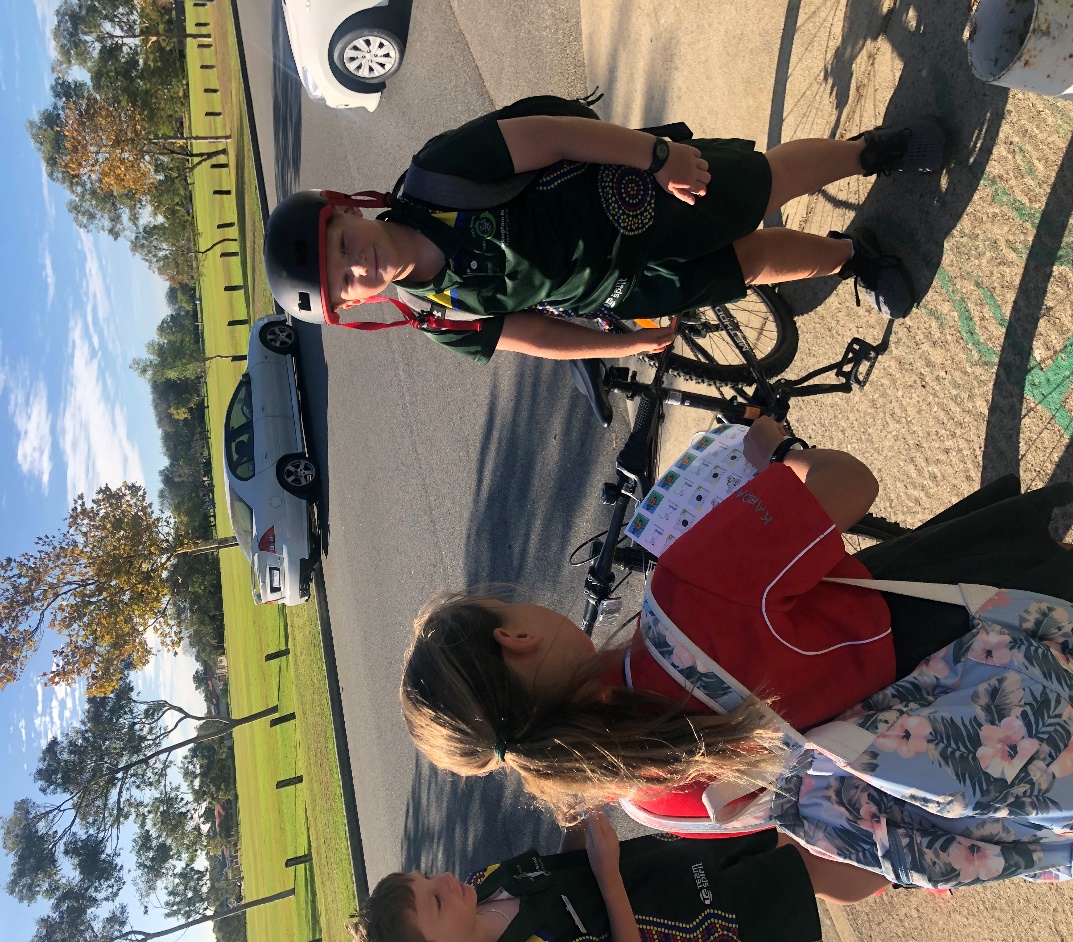 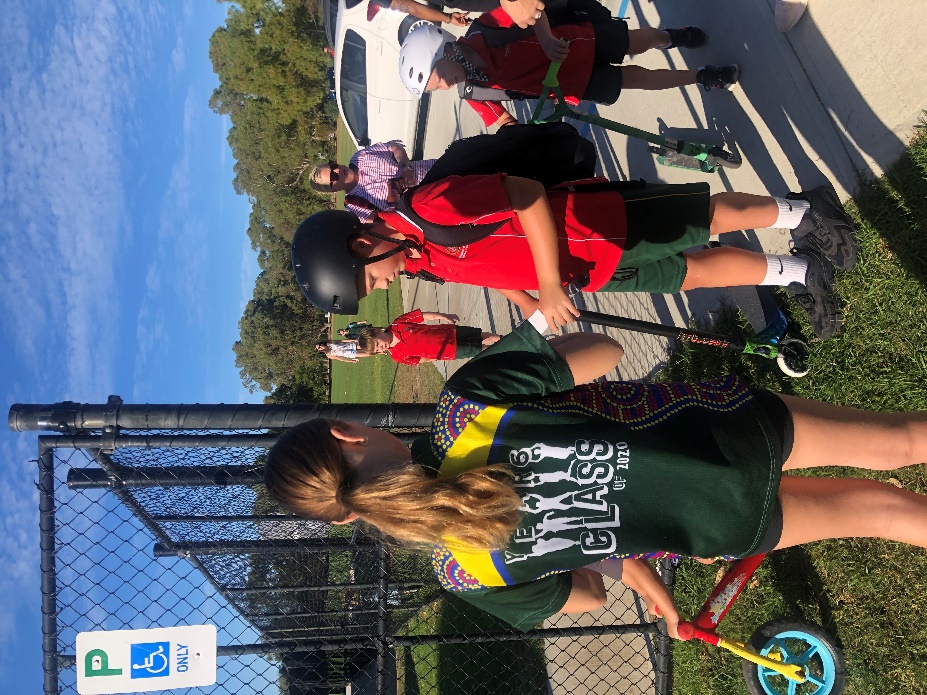 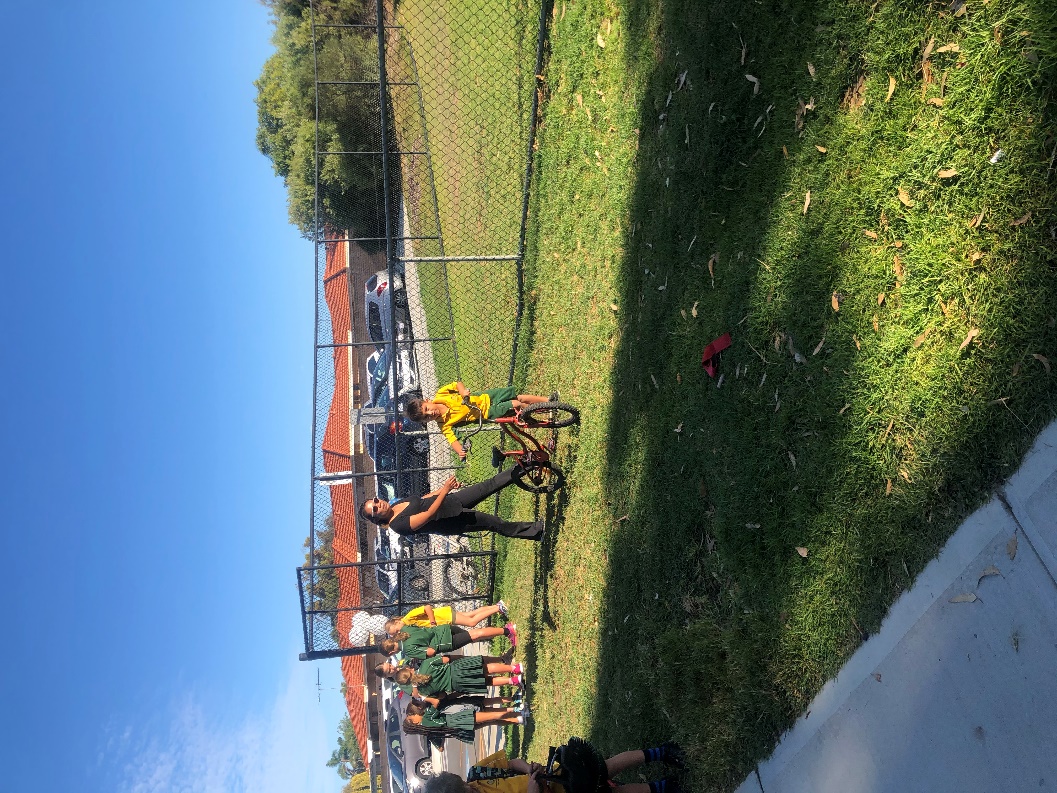 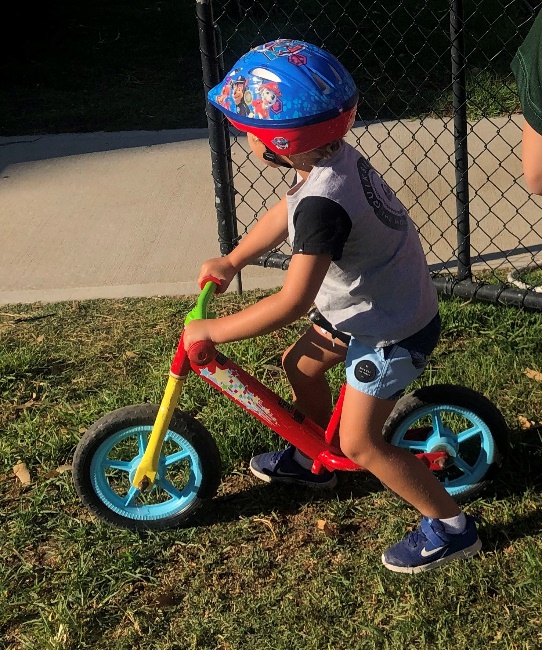 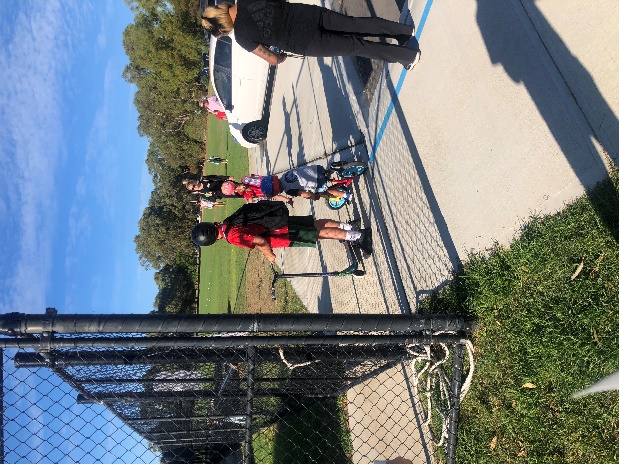 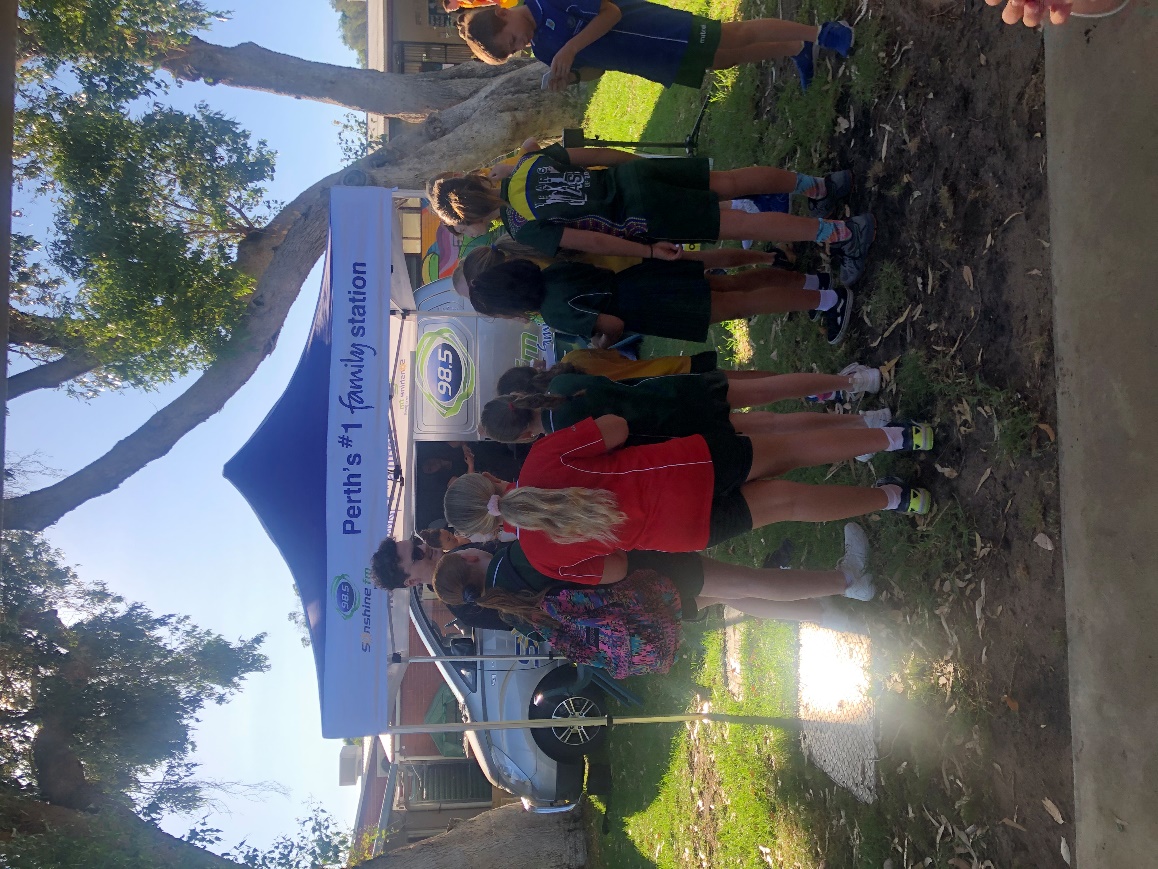 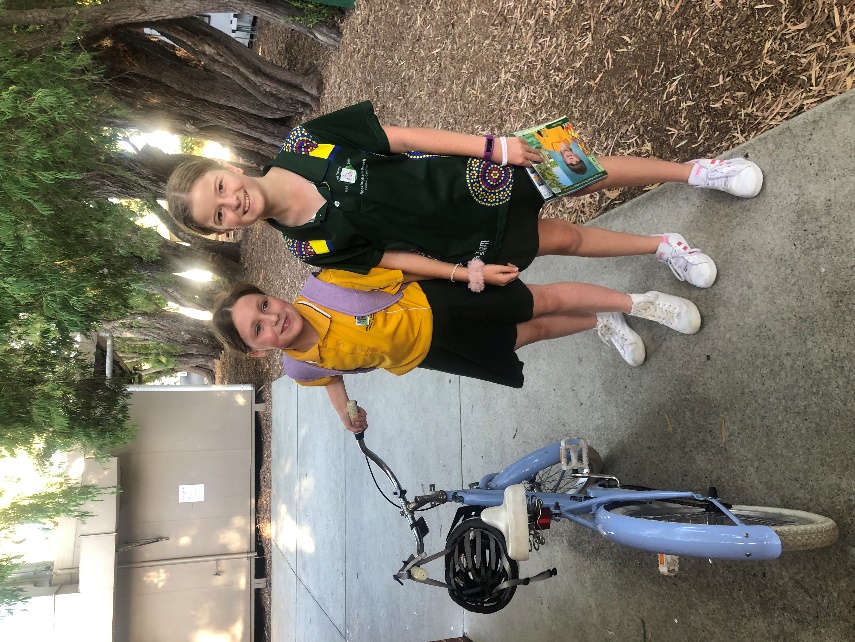 